Agricultural Mechanics	Course No. 18401	Credit: 1.0Pathways and CIP Codes: Power, Structural & Technical Systems (01.0201)Course Description: Directions: The following competencies are required for full approval of this course. Check the appropriate number to indicate the level of competency reached for learner evaluation.RATING SCALE:4.	Exemplary Achievement: Student possesses outstanding knowledge, skills or professional attitude.3.	Proficient Achievement: Student demonstrates good knowledge, skills or professional attitude. Requires limited supervision.2.	Limited Achievement: Student demonstrates fragmented knowledge, skills or professional attitude. Requires close supervision.1.	Inadequate Achievement: Student lacks knowledge, skills or professional attitude.0.	No Instruction/Training: Student has not received instruction or training in this area.Benchmark 1: CompetenciesBenchmark 2: CompetenciesBenchmark 3: CompetenciesBenchmark 4:	 CompetenciesBenchmark 5:	 CompetenciesBenchmark 6: CompetenciesBenchmark 7:	 CompetenciesBenchmark 8:	 CompetenciesBenchmark 9: CompetenciesBenchmark 10: CompetenciesBenchmark 11: CompetenciesBenchmark 12: CompetenciesI certify that the student has received training in the areas indicated.Instructor Signature: 	For more information, contact:CTE Pathways Help Desk(785) 296-4908pathwayshelpdesk@ksde.org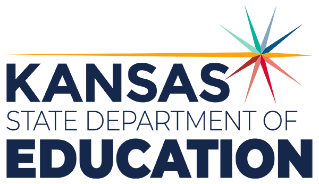 900 S.W. Jackson Street, Suite 102Topeka, Kansas 66612-1212https://www.ksde.orgThe Kansas State Department of Education does not discriminate on the basis of race, color, national origin, sex, disability or age in its programs and activities and provides equal access to any group officially affiliated with the Boy Scouts of America and other designated youth groups. The following person has been designated to handle inquiries regarding the nondiscrimination policies:	KSDE General Counsel, Office of General Counsel, KSDE, Landon State Office Building, 900 S.W. Jackson, Suite 102, Topeka, KS 66612, (785) 296-3201. Student name: Graduation Date:#DESCRIPTIONRATING1.1Explain the importance of welding, mechanics, technical skills and construction in the local economy 1.2Identify local businesses that require ag mechanics skill1.3List the causes of accidents in the Ag Mechanics workplace#DESCRIPTIONRATING2.1Identify and demonstrate proper methods of shop/lab clean-up2.2Identify various tool storage locations2.3Learn the components of the fire triangle2.4Explain the proper use of a fire extinguisher2.5Explain proper shop safety color coding2.6Complete a shop/lab safety test with 100% accuracy 2.7Explain the uses of agricultural mechanics hand tools. 2.8Demonstrate use of hand tools properly and safely 2.9Explain the uses of power tools to perform ag mechanics tasks#DESCRIPTIONRATING3.1Explain the physical processes of arc welding 3.2List the proper arc welding safety guidelines 3.3Identify arc welding safety hazards3.4Identify pieces of arc welding equipment3.5Differentiate between AC and DC welding 3.6Apply knowledge through student welding demonstration ex: flat position welds using 6013 and 6011#DESCRIPTIONRATING4.1List the proper MIG welding safety guidelines 4.2Identify MIG welding safety hazards 4.3Identify pieces of MIG welding equipment4.4Explain the physical processes of MIG welding 4.5Explain the physical processes of MIG welding 4.6Apply knowledge through student welding demonstration ex: flat position welding and out of position welding#DESCRIPTIONRATING5.1List the oxy-acetylene cutting safety guidelines 5.2Identify oxy-acetylene cutting and brazing equipment5.3Explain the physical processes of oxy-acetylene cutting, welding and brazing 5.4Demonstrate oxy-acetylene cutting techniques#DESCRIPTIONRATING6.1List the plasma cutting safety guidelines 6.2Identify plasma cutting equipment6.3Explain the processes of plasma cutting and proper the techniques involved.6.4Demonstrate plasma cutting techniques 6.5Demonstrate proper setups and adjustments for different metal thicknesses#DescriptionRATING7.1Integrate safety practices specific to Small Engine Repair and Maintenance7.2Operate and perform necessary equipment for assembly and disassembly.7.3Review and examine maintenance schedules and procedures.7.4Identify and reference components, parts, models, and serial numbers.7.5Check fuel, lubricant and fluid levels.7.6Identify stress points and wear indicators.7.7Observe and operate computer and electronic diagnostic equipment.7.8Select, use and calibrate measuring and testing devices like calipers and gauges7.9Calculate measurements with both standard and metric instruments. 7.10Properly use, read, and calibrate micrometers.7.11Assess equipment and systems using diagnostics 7.12Demonstrate trouble-shooting procedures. 7.13Diagnose wear and condition of parts7.14Evaluate tolerances and perform needed repairs.#DescriptionRATING8.1Identify common used tools and equipment in electricity8.2Properly demonstrate the use of electrical tools 8.3Distinguish between AC and DC currents8.4Identify common terms used in electricity8.5Calculate the number of watts used by a device or a motor.8.6Calculate an electrical bill for a given set of devices 8.7Draw various wiring diagrams for different circuits8.8Demonstrate correct procedure for installing switches, receptacles, and light fixtures#DescriptionRating9.1Identify the main parts of a wall frame9.2Explain methods of forming the outside corners and partition intersections of wall frames9.3Estimate materials required for wall frames, ceiling frames, and sheathing 9.4List covering materials commonly used for sloping roofs9.5Define terms associated with roofing9.6Prepare exterior and interior surfaces for painting9.7Prep and Paint Surfaces 9.8Identify ingredients of concrete9.9Identify how to proportionally mix concrete9.10Calculate cubic yards of concrete needed in various situations 9.11Calculate concrete costs 9.12Identify concrete tools9.13Demonstrate how to prepare a site for concrete. 9.14Demonstrate proper use of concrete tools.#Descriptionrating10.1Demonstrate the use of basic measuring tools.10.2Perform field differential surveys using a field level/laser level.10.3Record field data in a notebook and perform field calculations.10.4Demonstrate accuracy and precision in note taking.10.5Calculate material volumes from survey data, calculate elevations from survey data, determining elevations by the use of instruments.10.6Stake out a residential floor plan using standard field survey techniques.#DescriptionRating11.1Read blueprints and follow detail plans for project construction11.2Make and read a working drawing 11.3Estimate materials needed for a project11.4Calculate project costs 11.5Prepare a bill of materials1.6Identify types of metal 11.7Construct group projects11.8Construct individual projects11.9Make a project drawing on the computer #DescriptionRating12.1Explain procedures to design a metal or wood project12.2Use correct procedures to design a metal or wood project 12.3Apply proper procedures to construct a metal or wood project 12.4Project: